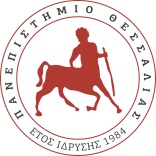                                                                                                   Λαμία 16/9/2022ΠΑΝΕΠΙΣΤΗΜΙΟ ΘΕΣΣΑΛΙΑΣΠ.Σ  ΝΟΣΗΛΕΥΤΙΚΗΣ ΛΑΜΙΑΣ             Ενημερώνουμε τους φοιτητές ότι σύμφωνα και με το πρακτικό  συνεδρίασης αρ. 214 /6-9-2022 του Πρυτανικού Συμβουλίου  του Πανεπιστημίου Θεσσαλίας οι αιτήσεις για το πρόγραμμα εξομοίωσης γίνονται στο χρονικό περιθώριο 60 ημερών από την τελευταία υποχρέωση του φοιτητή   και έως 30/11/2022 για την εισαγωγή στο χειμερινό εξάμηνο 2022/23.Η διαδικασία γίνεται ως εξης:-Έλεγχος της καρτέλας του φοιτητή για εκκρεμότητες μαθημάτων και μονάδες  ects.-Παράδοση του βιβλίου πρακτικής με συννημένη τη βεβαίωση εργοδότη και έλεγχος από τον υπεύθυνο καθηγητή πρακτικής άσκησης . - Εξέταση της πτυχιακής εργασίας και κατάθεση του πρακτικού εξέτασης από τον υπεύθυνο καθηγητή.-Βεβαίωση από τη βιβλιοθήκη Λαμίας ότι δεν υπάρχουν εκκρεμότητες βιβλίων στον Εύδοξο.-Αίτηση στη γραμματεία-  ps-gnos@uth.gr -για τη χορήγηση βεβαίωσης περάτωσης υποχρεώσεων.               Μετά και τον προσεκτικό έλεγχο της καρτέλας του φοιτητή για την εκπλήρωση όλων των απαραιτήτων μαθημάτων και μονάδων ects η βεβαίωση περάτωσης αποστέλλεται στο ακαδημαϊκό email του φοιτητή.          Για την διευκόλυνση σας τα βιβλία πρακτικής  θα πρέπει να κατατεθούν με αυτοπρόσωπη παρουσία η’ σφραγίδα courier το αργότερο έως 4/10/2022.                                              Γραμματεία  Π.Σ Νοσηλευτικής Λαμίας